Find the standard equation of any parabola that has vertex V.1.  V(-3,1)2.  V(0,-3)Express f(x) in the form a(x-h)2 + k3.  f(x) = -x2 - 4x - 8			4.  f(x) = 2x2 - 12x + 22				5.  f(x) = -3x2 - 6x - 56. f(x) = -4x2 + 16x - 13		7.  f(x) = 5x2 + 20x + 17			8.  f(x) = -3/4x2 + 9x - 34Graph to find the zeros of f.  Find the minimum or maximum value of f(x).  13.  f(x) = x2 - 4x			14.  f(x) = -12x2 + 11x + 15			15.  f(x) = 9x2 + 24x + 16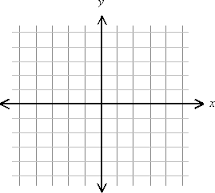 16.  f(x) = x2 + 4x + 9							17.  f(x) = -2x2 + 20x - 4318.  Find the standard equation of the parabola with V(4, -1) and through the point (0, 1)19.  Find the standard equation of the parabola with V(-2,4) and through the point (-5,0).20.  Find the standard equation of the parabola with V(3,5) and x-intercept 0.21.  Find the standard equation of the parabola with x-intercepts -3 and 5, highest point has y-coordinate 4.22.  An object is projected vertically upward from the top of a building with an initial velocity of 144 ft/sec.  Its distance s(t) in feet above the ground after t seconds is given by the equation s(t) = -16t2 + 144t + 100.(a)  Find its maximum distance above the ground.(b)  Find the height of the building.